МЕТОДИЧЕСКАЯ РАЗРАБОТКА УРОКАДисциплина: «Анатомия и физиология человека»РАЗДЕЛ: СЕРДЕЧНО-СОСУДИСТАЯ СИСТЕМАТема: «Вены большого круга кровообращения»г. Череповец 2020 годОПИСАНИЕ РАБОТЫМетодическая разработка урока по дисциплине «Анатомия и физиология человека», раздел «Сердечно-сосудистая система», тема: «Вены большого круга кровообращения» предназначено для преподавателей и обучающихся 1 курса специальностей 31.02.01 Лечебное дело (форма обучения очная), 34.02.01 Сестринское дело (форма обучения очная и очно-заочная).Цель: мотивировать обучающихся к изучению дисциплины, доступно изложить материал по теме, организовать и обеспечить управляемую самостоятельную аудиторную и внеаудиторную работу студентов.К числу наиболее важных задач при изучении раздела относятся следующие: сформировать представление о строении и сердечно-сосудистой системы; научить студентов анатомическому анализу топографии и скелетотопии органов и других анатомических образований с учетом конституциональных особенностей и вариантов строения; научить переносить знания, полученные при изучении анатомических препаратов, на живого человека при последующем освоении клинических дисциплин, профессиональных модулей и в самостоятельной практической работе.Данный раздел изучается во втором семестре; от качества изучения данного раздела будет зависеть успешность обучения студентов по клиническим дисциплинам, профессиональным модулям. Материал структурирован на дидактические единицы, позволяет студентам выделить главное, проверить усвоение изучаемого материала, при этом формируются устойчивые знания, умения и навыки по дисциплине.Данная методическая разработка облегчает восприятие учебного материала, является дополнением к учебнику. Структура пособия: титульный лист, карта урока, информационный блок, рекомендуемая литература, компьютерная презентация к уроку. Учебное пособие по теме «Вены большого круга кровообращения» может быть использовано для аудиторных и внеаудиторных занятий студентов 1 курса специальностей 31.02.01 Лечебное дело, 34.02.01 Сестринское дело, изучающих строение человека в рамках курса дисциплины «Анатомия и физиология человека».УЧЕБНО-МЕТОДИЧЕСКАЯ КАРТА ЗАНЯТИЯДисциплина: «Анатомия и физиология человека»Тема занятия: «Вены большого круга кровообращения»Вид занятия (тип урока): практическое занятие (презентация темы с использованием элементов рабочей тетради). Продолжительность занятия: 4 часа.Цели занятия:Ожидаемый результатСредства обученияХод занятияТЕОРЕТИЧЕСКИЙ БЛОКВенулы, являющиеся последним звеном микроциркуляторного русла, сливаясь между собой и укрупняясь, образуют вены. Которые постепенно сливаясь, впадают в нижнюю и верхнюю полые вены, а последние – в правое предсердие.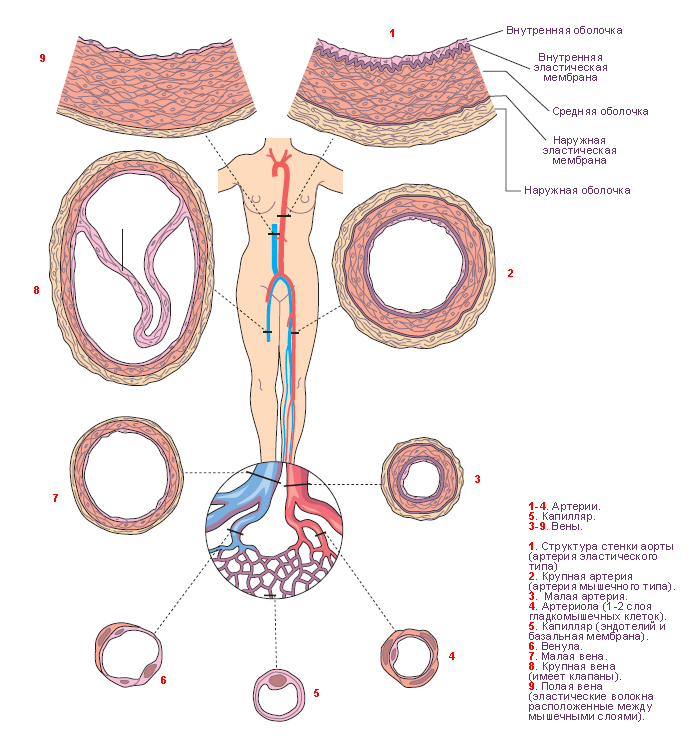 Отличие вен от артерий – наличие венозных клапановВены большого круга кровообращения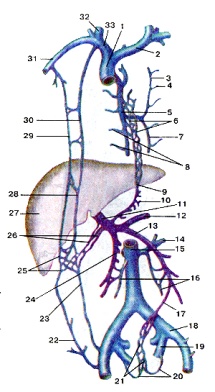 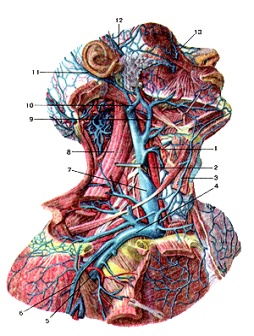 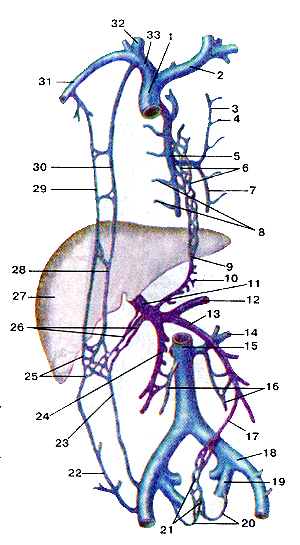 Непарная венаПолунепарная венаПлечеголовная венаВерхняя полая венаПоверхностные вены. Наружная яремная венаГлубокие веныВнутренняя яремная вена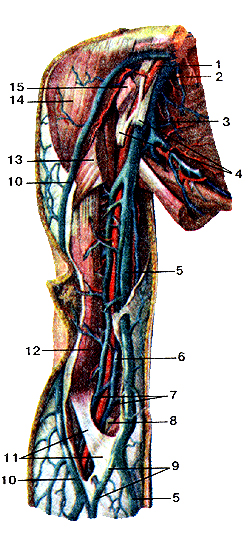 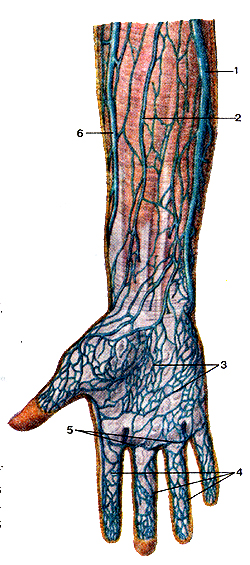 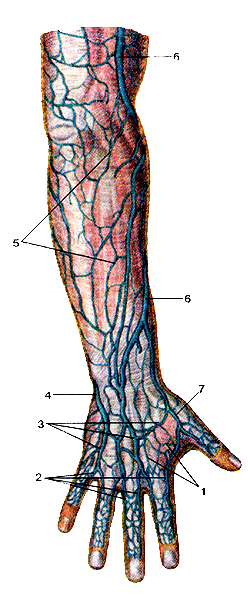 Латеральная подкожная вена руки.Медиальная подкожная вена рукиЛучевая вена (парная)Локтевая вена (парная)Плечевая вена (вначале парная, затем две вены сливаются в один ствол)Подмышечная венаПодключичная вена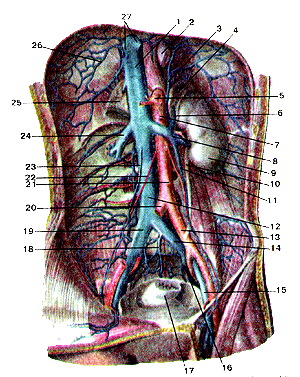 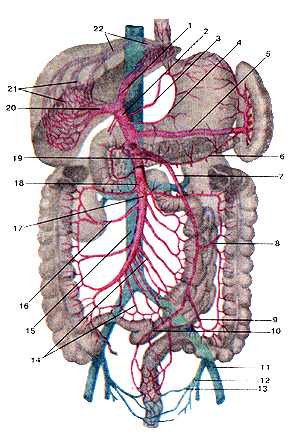 Воротная вена (печени)Верхняя брыжеечная венаСелезеночная венаНижняя брыжеечная венаВнутренняя подвзошная венаНаружная подвздошная венаОбщая подвздошная венаНижняя полая венаБольшая подкожнаяч вена ногиМалая подкожная вена ногиПередняя большеберцовая вена (парная)Задняя большеберцовая вена (парная)Подколенная венаБедренная венаВены сердцаРЕКОМЕНДУЕМАЯ ЛИТЕРАТУРАОСНОВНАЯ ЛИТЕРАТУРААнатомия и физиология [Электронный ресурс] : учебник / Н. В. Смольянникова, Е. Ф. Фалина, В. А. Сагун - 2-е издание, перераб. и доп. - М. : ГЭОТАР-Медиа, 2015. - http://www.medcollegelib.ru/book/ISBN9785970433072.htmlАнатомия человека: атлас [Электронный ресурс] : учеб. пособие для медицинских училищ и колледже / М.Р. Сапин, З.Г. Брыксина, С.В. Чава - М. : ГЭОТАР-Медиа, 2015. - http://www.medcollegelib.ru/book/ISBN9785970432570.htmlНормальная физиология [Электронный ресурс]: учебник / под ред. Л. З. Теля, Н. А. Агаджаняна - М. : Литтерра, 2015. - http://www.medcollegelib.ru/book/ISBN9785423501679.htmlДОПОЛНИТЕЛЬНАЯ ЛИТЕРАТУРАГайворонский И.В. Анатомия и физиология человека : учебник для студ. сред. проф. учеб. заведений / И.В. Гайворонский, Г.И. Ничипорук, А.И. Гайворонский. - 2-е изд., стереотип. - М. : Академия, 2006. - 496 с. - (Среднее проф.образование)Митрофаненко В.П. Учебно-методическое пособие по анатомии и физиологии человека / В.П. Митрофаненко. - М. : АНМИ, 2003. - 343 с. - (Сестринское дело)Липченко В.Я. Атлас нормальной анатомии человека : учеб. пособие для мед. училищ / В.Я. Липченко, Р.П. Самусев. - 2-е изд., перераб. и доп. - М. : Медицина, 1988. - 320 с. : ил. - (Учеб. литература. Для учащихся мед.училищ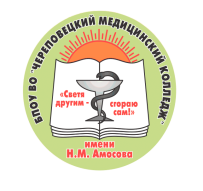 БПОУ ВО «ЧЕРЕПОВЕЦКИЙ МЕДИЦИНСКИЙ КОЛЛЕДЖ ИМЕНИ Н.М. АМОСОВА»Автор: Жаров Михаил Алексеевич, заместитель директора по научно-методической работе, преподавательУчебная Развивающая Воспитательная Научить обучающихся находить, показывать, называть на таблицах и муляжах системы верхней и нижней полых вен, воротной вены, вен сердца, их притоки, основные элементы топографии, проецировать основные венозные коллекторы на поверхность тела человекаОбеспечить формирование общих и профессиональных компетенций (ОК 1 -14 ПК 1.1 -1.5 ПК 2.1 - 2.6 ПК 3.1 - 3.6 ПК 4.1 ПК 4.4 - 4.5 ПК 4.8 ПК 5.1 - 5.5), создать условия развития психологических процессов, таких как память, внимание, речь.Формирование личностно-профессиональных качеств, необходимых будущему медицинскому работнику, заложить основы клинического мышления, научить ответственности перед предстоящей практической деятельностьюСтудент должен знатьСтудент должен уметь1.Систему верхней полой вены2.Систему нижней полой вены3.Систему воротной вены4.Систему вен сердца5.Особенности кровообращения органов (головной мозг, легкие, почка и др.)6.Основные элементы топографии крупных венозных коллекторов1.Использовать анатомическую и латинскую терминологию2.Использовать знания темы при обследовании пациентов, постановке диагноза, выполнении медицинских манипуляций3.Работать с таблицами , планшетами4.Показывать на таблицах вены, области оттока венозной крови5.Применять знания топографии в будущей практической деятельностиМежпредметные связиОбеспечивающие: Биология, гистология, эмбриология, анатомияОбеспечиваемые: клинические дисциплины (пропедевтика, терапия, хирургия, БЖ и МК, реаниматология и др.)Внутрипредметные связиГистология, сосудистая система, лимфатическая системаНаглядные пособияРаздаточный материалТСОТаблицы, плакаты, презентация с коментариямиУчебное пособие, «немые карточки», граф-структуры – как элементы рабочей тетрадиПроектор, экран№Этапы занятияДеятельность преподавателяДеятельность студентовМетоды, приемы, (цель, действие)ОснащениеВремя1Организационный моментПриветствие студентов, проверка присутствующихПриветствие преподавателяАктивизация внимания, установление дисциплины, рабочей обстановкиЖурнал учебных занятий1 мин2Педагогическая установка1.Название темы2.Мотивация изучения темы3.Цель занятия4.План хода занятия5.Ожидаемый результат6.Критерии оценкиМонолог преподавателя с акцентом на мотивацию изучаемой темыСлушают, воспринимают информацию, вступают в диалог с преподавателемПобуждение к активной познавательной деятельности, профессиональному интересу, реализация воспитательных целейПроектор, тема на экране, мотивция к изучению представляется в виде «клинических картинок» по теме1 мин.3.Контроль исходного уровня знаний по теме : «Круги кровообращения»Инструктаж преподавателя по выполнению заданияВыполняют задание устно делают зарисовки, записи в «немых карточках»Активация мыслительной деятельности, контроль уровня усвоенных знаний, реализация развивающих целейКонтрольные вопросы и схемы на экране10 мин.4.Изучение нового материала1.Вены, общая характеристика2.Система верхней полой вены3.Система нижней полой вены4.Система воротной вены5.Система вен сердцаМонолог преподавателя, актуализация отобранных знаний через внутренние связи. Демонстрация отобранного материала на слайдах, комментарии к слайдамВнимательно слушают, конспектируют, вступают в диалог с преподавателем, задают по ходу изложения материала вопросы, заполняют «немые карточки», делают акценты по учебному пособиюМонодиалогический метод, демонстрация с объяснением, включение студентов в активную познавательную деятельность. Реализация дидактических целей.Учебник, учебное пособие по теме,  презентация, проектор, экран, «немые карточки», комментарии к презентации.60 мин5Закрепление пройденного материалаРешение морфологических задачФронтальный методИнструктирует по решению морфологических задачОтвечают на поставленные в задачах вопросы с места, используют предложенные схемыФормирование навыков самообразования, детального подхода в поиске информации, фронтальный методПроектор, экран, демонстрация задач с эталонами ответов, «карты - подсказки» для студентов.15 мин.6Рефлексия Задает вопросы, создает условия для формирования обратной связи, выяснение вопросов, возникших при изучении данной темыДелают анализ своей деятельности, вступают в диалог с преподавателемРеализация развивающих целей через анализ собственной учебной деятельности, установление обратной связи1 мин.7Заключительная часть1.Реализация цели занятия2.Подведение итогов3.Установка обратной связиМонолог преподавателяСлушают, подводят итоги своей деятельности, пополняют рабочие тетради заполненными схемами-картинками по темеОбобщение, анализ деятельности преподавателя и студентов. Отмечаются наиболее активные студенты1 мин.8Домашнее заданиеМонолог преподавателя, объясняет заданиеЗаписывают в тетрадиОбеспечение достаточного уровня подготовки к занятиюУчебник И.В.Гайворонского стр.342 – 349, контрольная домашняя работа по теме.1 мин.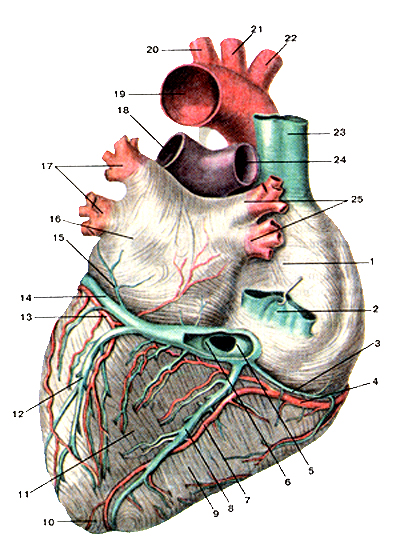 Артерии и вены сердца (аа. et vv. cordis). Нижняя полая вена отрезана и отвернута кверху, венечный синус вскрыт. Вид
сзади.
1-правое предсердие; 2-нижняя полая вена (отвернута кверху) 3-малая вена сердца; 4-правая венечная артерия; 5-заслонка венечного синуса; 6-венечный синус; 7-задняя межжелудочкова ветвь правой венечной артерии; 8-средняя вена сердца; 9-правый желудочек; 10-верхушка сердца; 11-левый желудочек; 12-задняя вена левого желудочка; 13-огибающая ветвь левой венечной артерии; 14-большая вена сердца; 15-косая вена левого предсердия 16-левое предсердие; 17-левые легочные вены; 18-левая легочная артерия; 19-дуга аорта; 20-левая подключичная артерия; 21-левая общая сонная артерия; 22-плечеголовной ствол; 23-верхняя полая вена; 24-правая легочная артерия; 25-правые легочные вены